		                                         Межпарламентская Ассамблея государств -  участников СНГ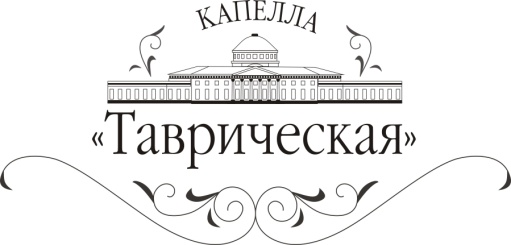                                                                          Капелла «Таврическая» и «Арт-Ассамблеи»                                                                              представляют:12 ФЕВРАЛЯХУАН ПАРАДЕЛЬ СОЛЕ Титулярный органист Сикстинской папской музыкальной капеллы(Ватикан)
уникальный органный вечерВ программе концерта: Дж. Фрескобальди, П. Бруна, Л. Н. Клерамбо, И. С. Бах, Ф. Мендельсон,  П. ХуберПродолжительность концерта: 1 час 20 минут, без антракта
Хуан Парадель Соле - пожизненный первый органист базилики Санта-Мария-Мадожоре, одной из четырёх Великих папских базилик Рима. В качестве органиста Сикстинской папской музыкальной капеллы постоянно участвует в литургиях, совершаемых Папой в соборе святого Петра в Ватикане. Кроме того, выступает на концертах, проводимых Сикстинской папской музыкальной капеллой.
Преподает органное исполнительство и григорианский хорал в консерватории им. Л. Рефиче во Фрозиноне. Активно концертирует в Европе, России, Сирии, Южной Америке, участвуя в значимых международных органных фестивалях.Таврический дворец в 2011 году обрел великолепный орган фирмы «Grenzing», крупнейшей органостроительной фирмы Испании. Уникальность этого инструмента в том, что он был сконструирован специально для Таврического дворца, учитывая особенности масштаба и акустики. 25 февраля 2011 года первый в истории России орган испанского производства открыли органист кафедрального собора Мадрида Роберто Фреско и преподаватель Высшей Школы Музыки Каталонии Хуан де ла Рубиа. Инаугурационные концерты продлились три дня. Установка органа в Купольном зале Таврического дворца не была случайным событием. Именно тут в XVIII веке находился инструмент князя Потёмкина. За прошедшие годы в Купольном зале Таврического дворца был исполнено большое количество органных программ, как сольных, так и в ансамбле с различными инструментами и голосами. Они стали неотъемлемой частью концертной жизни Таврического дворца и приобрели огромную популярность среди слушателей. Авторы идеи и организаторы проекта установки органа —меценаты А. Петрова и А.Сахно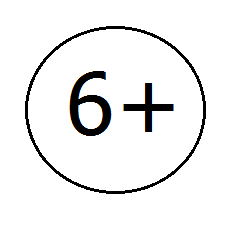 Руководитель постройки органа — Герхард ГренцингИнженер-конструктор — Жорди АндухарИнтонировщик — Даниэль ГренцингДиспозиция и проспект органа — Анатолий Погодин
Цена: 300-700 рублей.
Каждому, независимо от возраста, надо приобретать билет.Вход во дворец только при наличии БИЛЕТА и ПАСПОРТА!Экскурсия не предусмотрена!Справки по телефону: 929 22 48Адрес: Таврический дворец, ул. Шпалерная, д. 47Транспорт: ст. м. «Чернышевская», маршрутное такси № 46, 76, автобус № 46